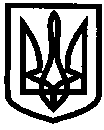 УКРАЇНАУПРАВЛІННЯ ОСВІТИІЗЮМСЬКОЇ МІСЬКОЇ РАДИХАРКІВСЬКОЇ ОБЛАСТІНАКАЗ10.07.2017											№ 356З метою визначення технічного стану будівлі Ізюмської загальноосвітньої школи І-ІІІ ступенів № 6 Ізюмської міської ради Харківської областіНАКАЗУЮ:1. Створити комісію у складі:Голова комісії:заступник начальника управління освіти			Безкоровайний О.В.Члени комісії: начальник групи з централізованогогосподарського обслуговуваннязакладів та установ освіти						Олемський М.В.Директор ІЗОШ І-ІІІ ступенів № 6					Яремко Т.С.Завідувач господарством ІЗОШ І-ІІІ ступенів № 6		Забашта І.В.Начальник відділу містобудування,архітектуриі архітектури будівництваконтролю апарату виконавчого комітетуІзюмської міської ради,головний архітектор міста Ізюм					Москалюк. В.А. (за згодою)Начальник управлінняжитлово-комунальним господарством				Пивовар Г.В.(за згодою)2. Згідно з висновками обстеження скласти дефектний акт.3. Контроль за використанням даного наказу покласти на начальника групи з централізованого господарського обслуговування закладів та установ освіти Олемського М.В.Заступник  начальника управління  освіти						О.В. БезкоровайнийОлемськийПро створення комісії по обстеженню будівлі Ізюмської загальноосвітньої школи І-ІІІ ступенів № 6 Ізюмської міської ради Харківської області